Министерство образования Кировской областиКировское областное государственное профессиональное образовательное автономное учреждение«Вятский электромашиностроительный техникум»специальность 13.02.11 Техническая эксплуатация и обслуживание электрического и электромеханического оборудования (по отраслям)ТЕМА ВКР Электроснабжение ************Пояснительная записка к дипломному проектуДП 13.02.11.*** ПЗДата защиты «_____»___________2021 г.Проект защищён с оценкой «_______»______________Киров 2021СОДЕРЖАНИЕ (Здесь приведен пример оформления содержания. Измените его на содержание вашей ВКР)Введение……………………………………………………………………………………………………………………..……….3Общая часть………………………………………………………………………………………..…………………………5 Характеристика объекта проектирования………………………………………………..……..6Выбор и обоснование методов расчетов……………………………………..……………………82. Расчетно-технологическая часть………………………………………………………………..………10Расчет мощностей силовых нагрузок………………………………………………………….……..11Расчет питающих проводов и кабелей……………………………………………………………..15Проверка выбранных проводов и кабелей на фактическую потерю напряжения………………………………………………………………………………………………………………..………18Расчет и выбор автоматических выключателей защиты силовых цепей...21Проверка расцепителей автоматических выключателей по пиковому току……………………………………………………………………………………………………………………………………23Расчет и выбор осветительных установок…………………………………………………..….25Расчет и выбор питающих кабелей осветительных сетей…………………….……28Проверка питающих кабелей по фактической потере напряжения………..….30Расчет и выбор автоматических выключателей для защиты осветительных сетей…………………………………………………………………………………………………….32Расчет и выбор коммутационной и сигнальной аппаратуры………………….353. Организационная часть…………………………………………………………………………..……………….38Организация рабочего места…………………………………………………………………………….….40Структура цеха……………………………………………………………………………………………………..43Должностные обязанности мастера…………………………………………………………………44Должностные обязанности рабочего…………………………………………………..………….474. Экономическая часть………………………………………………………………………………………..………50Нормирование времени……………………………………………………………………..…………………51Расчёт фонда оплаты труда………………………………………………………..….…………………54Расчет расценки по наряду-заданию……………………………………….……………………….57Расчёт заработной платы………………………………………………….……………………………….59ФОТ основных рабочих……………………………………………………………………………..…………..61ФОТ руководителей…………………………………………………………………….…………………….…..62Расходы на материалы и инструмент……………………………………………..………………63 Расчёт  амортизации…………………………………………………………….……….……………………66Расчёт себестоимости……………………………………………………………………………….……..695. Охрана труда и техника безопасности………………………………………………………..…..….71Организация мероприятия по обеспечению безопасных условий работы..…72Факторы, влияющие на проф.заболевания и меры предупреждения проф. заболеваний рабочих……………………………………………………………………………………………….…….75Противопожарные меры безопасности………………………………………………..…………..79Заключение……………………………………………………………………………………………………………………….83Список источников……………………………………………………………………………………….………………..84Приложение…………………………………………………………………………………………………………….…………86Основной текстСкопируйте сюда весь текст Пояснительной запискиГрафическая частьПринципиальная схема или схема электроснабжения выполняется на формате А1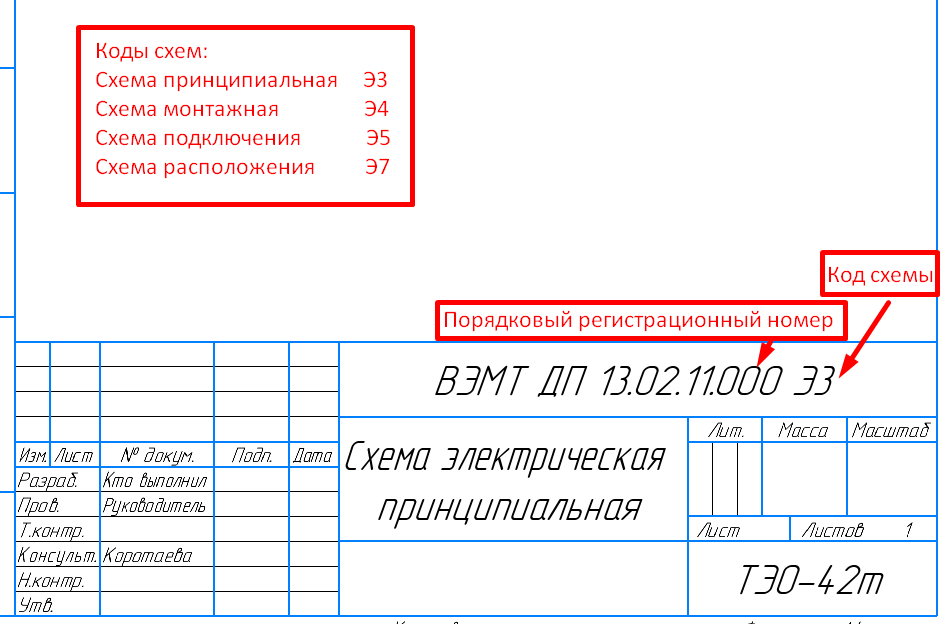 Перечень элементов к схеме выполняется на формате А4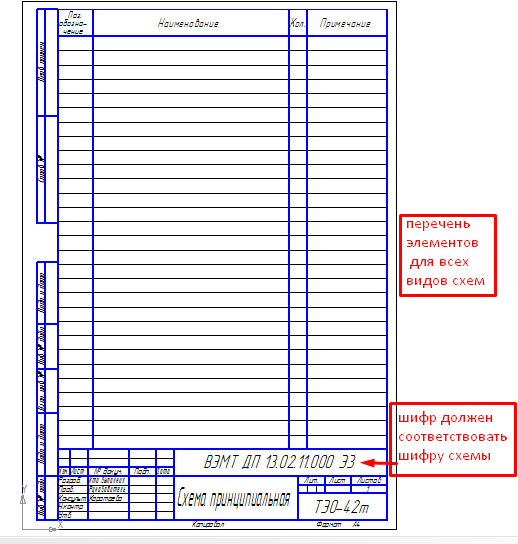 План цеха выполняется на формате А1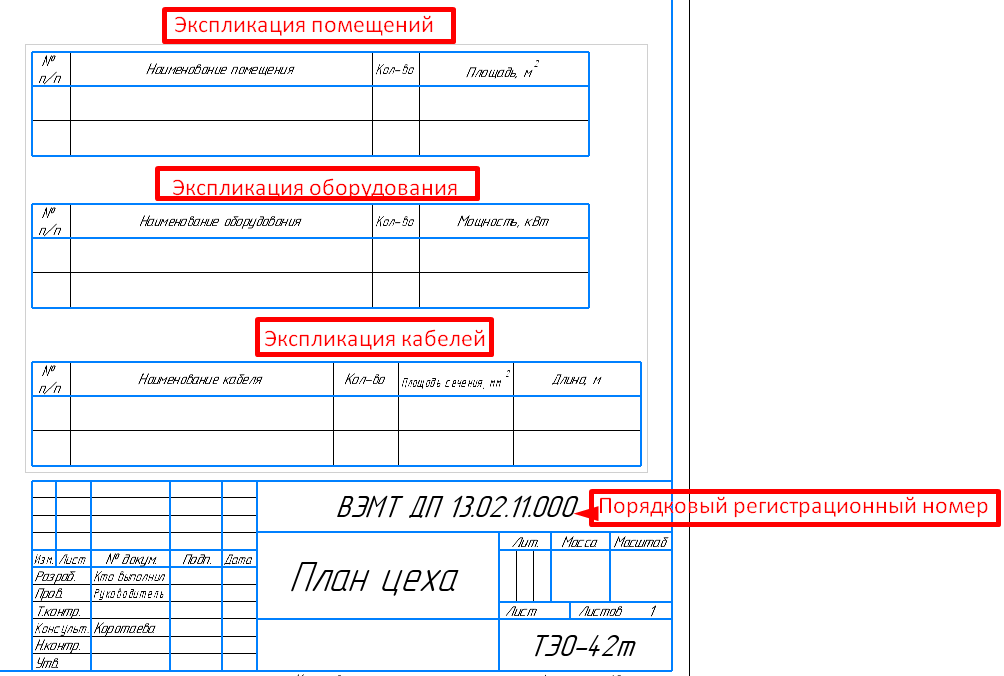 Чертеж общего вида оборудования выполняется на формате А1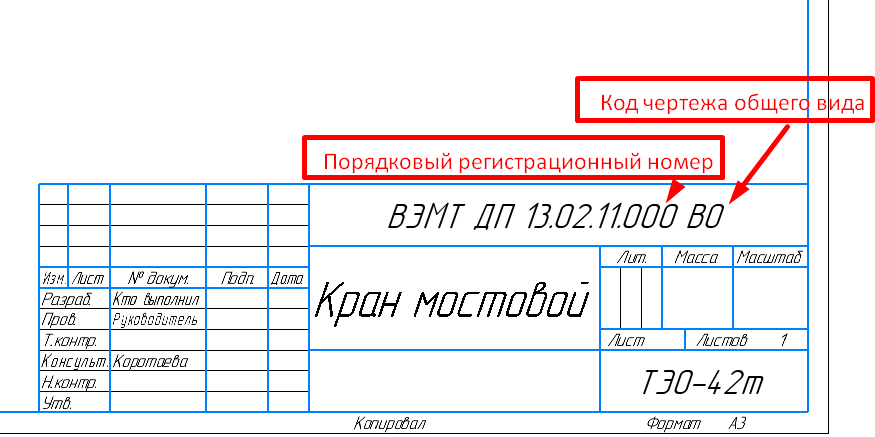 Спецификация к чертежу общего вида выполняется на формате А4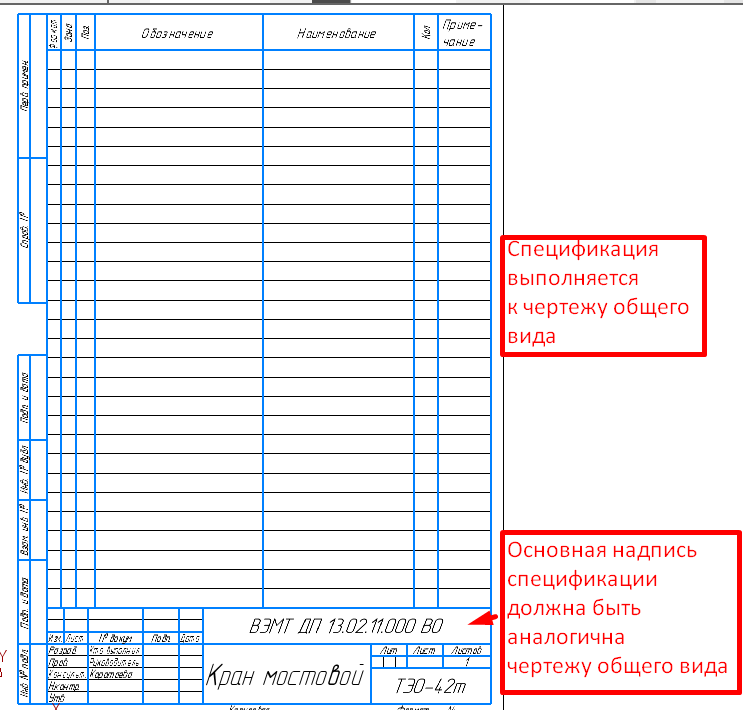 ДОПУЩЕН К ЗАЩИТЕзаместитель директора по учебной работе	/Н.В.Лопатина/«____» __________ 20___ г.Выполнил студент группы ТЭО-42т/***************Руководитель проекта/********КонсультантыТехническая часть/********Экономическая часть/********Графическая часть/********Зав.отделением/********Рецензент/********Формат листа бумаги А4.Шрифт GOST type B (курсив)Размер 14Межстрочныйинтервал1,5Интервалы перед и после абзацев отсутствуютОтступы красной строки в основном тексте1,25ВыравниваниеПо ширине, автоматические переносы словРазмеры полей Левое –3 см, правое –1,5 см, верхнее – 2 см, нижнее – 2 см.Вид печати На одной стороне листа белой бумаги формата А4(210 х 97) по ГОСТ 7.32-2001РамкаСодержание - основная надпись 55х185Текс работы - основная надпись 55х185 ГОСТ 21.1101-2013ЗаголовкиЗаголовки разделов, подразделов, пунктов и подпунктов следует писать с абзацного отступа с прописной буквы без точки в конце не подчеркивая без применения полужирного начертания. Расстояние между заголовками и текстом, между заголовками раздела и подраздела должно быть равно трем интервалам.С новой страницы начинаются только разделы.Нумерация рисунковСквозная, под рисунком, Название рисунка обязательноНумерация таблиц Сквозная, над таблицей, название таблицы обязательноНумерация формулСквозная, справа от общей формулы